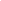 Pereira, 14 de noviembre de 2022DERECHO DE PETICIÓNBancolombiaPereira, ColombiaEstimados Señores: BancolombiaDepartamento de Servicio al ClientePereira, ColombiaAsunto: Derecho de Petición para reembolso inmediato y compensación por inconvenientesYo, SINDY PAOLA BALLESTAS PELUFFO, identificada con cédula de ciudadanía número 12524504 expedida en Pereira, en ejercicio del derecho de petición que consagra la Ley 1755 de 2015 - Ley de Derecho de Petición, respetuosamente solicito lo siguiente:Solicito a Bancolombia el reembolso inmediato del dinero que me corresponde y una compensación por los inconvenientes ocasionados. La empresa no ha devuelto el dinero que me adeuda a pesar de las gestiones realizadas anteriormente.La presente petición se fundamenta en la Ley 1755 de 2015, la cual establece mi derecho como ciudadana a presentar peticiones ante las entidades financieras y a recibir una respuesta oportuna y adecuada.Adjunto a esta petición los documentos y soportes pertinentes para respaldar mi solicitud de reembolso. Asimismo, proporciono mis datos de contacto para que puedan comunicarse conmigo:Nombre del peticionario: Sindy Paola Ballestas PeluffoCédula: 12524504 de PereiraTeléfono: 3146821874Correo Electrónico: sindybp@hotmail.comAgradezco su pronta atención a esta solicitud y la realización del reembolso correspondiente, así como la compensación por los inconvenientes generados por la demora en la devolución del dinero.Quedo a la espera de su respuesta en la dirección indicada al pie de mi firma.Atentamente,Sindy Paola Ballestas Peluffo